УКРАЇНА     ЧЕРНІГІВСЬКА МІСЬКА РАДА     ВИКОНАВЧИЙ КОМІТЕТ  Р І Ш Е Н Н Я21 липня 2016 року 			м.Чернігів         		№ 301Про присвоєння та зміну поштовихадрес об’єктам нерухомого майнаРозглянувши клопотання керівників підприємств, установ та організацій, звернення фізичних осіб, пропозиції управління архітектури та містобудування міської ради та керуючись статтею 31 Закону України «Про місцеве самоврядування в Україні», постановою Кабінету Міністрів України від 25 травня 2011 року № 559 «Про містобудівний кадастр», Порядком присвоєння та зміни поштових адрес об’єктам нерухомого майна в місті Чернігові, затвердженим рішенням виконавчого комітету Чернігівської міської ради від  21 березня 2011 року № 77, виконавчий комітет міської ради вирішив: 1. Присвоїти поштові адреси:		1.1. Інженерній споруді (підземному переходу), загальною площею 1394,0 кв.м, яка належить до комунальної власності територіальної громади                м. Чернігова, на перехресті проспектів Миру та Перемоги (будівельна адреса) – проспект Перемоги, 85а (скорочена адреса – просп. Перемоги, 85а).1.2. 60-квартирному житловому будинку, загальною площею 4080,1 кв.м, з улаштуванням автономного джерела теплопостачання в кожній квартирі та закладу охорони здоров’я по вулиці 1-го Травня № 6 (будівельна адреса), збудованого дочірнім підприємством «УкрСіверБуд» закритого акціонерного товариства «ДСК» на замовлення товариства з обмеженою відповідальністю «Північне будівництво» – вулиця 1-го Травня, будинок 191б (скорочена    адреса – вул. 1-го Травня, буд. 191б).1.3. 130-квартирному житловому будинку, загальною площею 10291,2 кв.м, із автономним джерелом теплопостачання в кожній квартирі та вбудовано-прибудованими приміщеннями соціально-побутового та навчального призначення, пунктом медичного обстеження профілактики та допомоги працівникам Чернігівського національного технологічного університету в районі вул. Шевченка, 97 - № 1 (будівельна адреса), збудованого дочірнім підприємством «УкрСіверБуд» закритого акціонерного товариства «ДСК» на замовлення Чернігівського національного технологічного університету Міністерства освіти і науки України – вулиця Шевченка, будинок 99б (скорочена адреса – вул. Шевченка, буд. 99б).1.4. Власній земельній ділянці (кадастровий № 7410100000:02:025:6181), загальною площею , з побудованим житловим будинком, загальною площею 187,3 кв.м, Ковальова Олександра Ігоровича по вулиці …, … (будівельна адреса) – вулиця …, будинок … (скорочена адреса – вул. …, буд. …). 1.5. Двокімнатній квартирі, загальною площею 47,4 кв.м, Державного підприємства «Чернігівське лісове господарство», реконструйованій із будівлі лабораторії, по вулиці Кривулевській, 11 (будівельна адреса) – вулиця Кривулевська, будинок 11б, квартира 1 (скорочена адреса – вул. Кривулевська, буд. 11б, кв. 1).1.6. Однокімнатній квартирі, загальною площею 41,1 кв.м, Державного підприємства «Чернігівське лісове господарство», реконструйованій із будівлі лабораторії, по вулиці Кривулевській, 11 (будівельна адреса) – вулиця Кривулевська, будинок 11б, квартира 2 (скорочена адреса – вул. Кривулевська, буд. 11б, кв. 2).1.7. Двокімнатній квартирі, загальною площею 39,7 кв.м, Піхотного Андрія Сергійовича, реконструйованій із кімнат …, … та коридору загального користування, розташованих на першому поверсі багатоквартирного житлового будинку … по вулиці … (колишня вулиця …) – вулиця …, будинок …, квартира … (скорочена адреса – вул. …, буд. …, кв. …).1.8. Власній земельній ділянці (кадастровий № 7410100000:02:014:5213), загальною площею , Солохненка Євгена Васильовича по вулиці …, … (будівельна адреса) – вулиця …, … (скорочена адреса – вул. …, …). 1.9. Власній земельній ділянці (кадастровий № 7410100000:02:026:5949), загальною площею , Макарова Ігоря Олександровича по вулиці …, … (будівельна адреса) – вулиця …, … (скорочена адреса – вул. …, …).1.10. Власній земельній ділянці (кадастровий № 7410100000:02:027:0139), загальною площею , Мокрого Михайла Петровича по вулиці …, … (будівельна адреса) – вулиця …, … (скорочена адреса – вул. …, …).2. Контроль за виконанням цього рішення покласти на заступника міського голови  Бондарчука В. М.Міський голова	                                                                          В. А. АтрошенкоЗаступник міського голови -керуючий справами виконкому	                                                С. І. Фесенко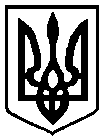 